Нормативные документы ВсОШДокументы Федерального уровня:  Приказ "Об утверждении Порядка проведения всероссийской олимпиады школьников"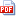     Приказ Минобрнауки России №1435 О внесении изменений в Порядок проведения ВсОШ от 17 ноября 2016 года Приказ «О внесении изменений в Порядок проведения всероссийской олимпиады школьников, утвержденный приказом Министерства образования и науки Российской Федерации от 18 ноября 2013 г. № 1252» от 17 декабря 2015 г. № 1488 Приказ «О внесении изменений в Порядок проведения всероссийской олимпиады школьников, утвержденный приказом Министерства образования и науки Российской Федерации от 18 ноября 2013 г. № 1252» от 17 марта 2015 г. № 249  Приказ «Об утверждении порядка аккредитации в качестве общественных наблюдателей при проведении ГИА по образовательным программам основного общего и среднего общего образования, всероссийской олимпиады школьников и олимпиад школьников»  Письмо Минобрнауки России №08-1685 "О проведении вебинаров по организации и проведению школьного и муниципального этапов всероссийской олимпиады школьников в 2017/18 учебном году от 31 августа 2017 года.